Mr. Fitton 										Name:Physical Regions Of Canada ProjectPreamble: Knowledge of physical, environmental and human geography are crucial to a student’s development as a citizen of Canada and the world.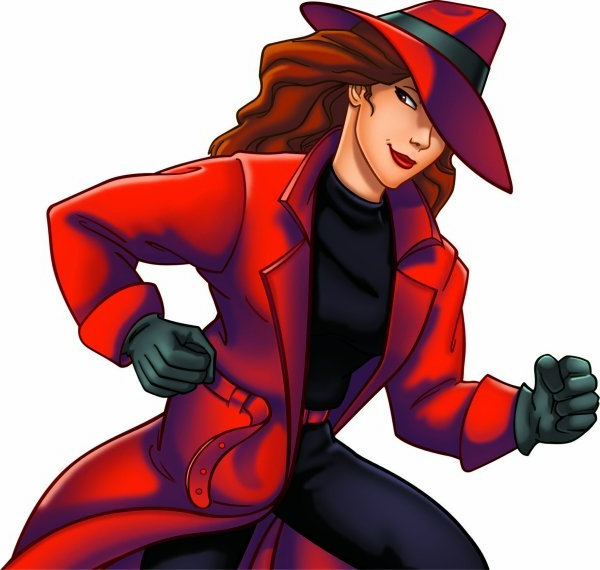 Project: You will design a map of Canada that includes the main physical regions of the country, the names of the provinces/territories and the names of the capital cities. In small groups, you will also create a video about one of the eight physical regions of CanadaInstructions: Using and Atlas and a pencil trace the outer edges of each physical region listed. Then create a legend that lists the colours you have used for your physical regions. Afterwards, label the provinces/territories and their capitals. On the front of your map of Canada, you must label/include:1. The name of each Province.2. A point/star and the name of the capital city of each province (Must be accurate)3. The Capital of Canada.4. Each Physical region should be coloured (indicated below)5. Include a unique Compass Rose. 6. Label Penticton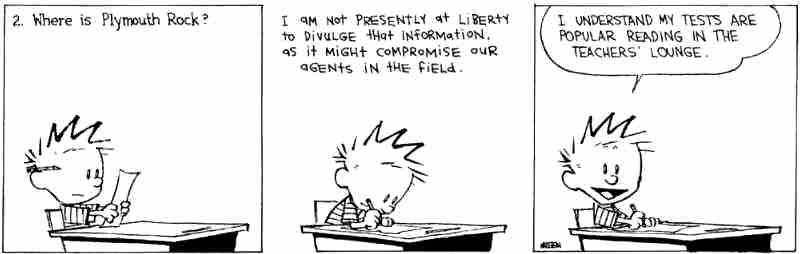 6. Label the following:	-Arctic Ocean	-Beaufort Sea	-Pacific Ocean	-Hudson Bay	-Atlantic Ocean	-Penticton7. Physical Regions of Canada: -With Brown Pencil Crayon trace the outer reaches of the Cordillera	-With Yellow Pencil Crayon trace the outer reaches of the Interior Plain	-With Red Pencil Crayon Trace the outer reaches of the Canadian Shield	-With Grey Pencil Crayon Trace the outer reaches of the Appalachians	-With a Green Pencil Crayon Trace the outer edges of the St. Lawrence Lowlands	-With a Blue Pencil Crayon Trace the outer edges of the Intermountain Region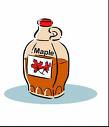 	-With a Black Pencil Crayon Trace the outer edges of the Arctic region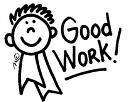 Mr. Fitton															Name:Social Studies 9				 	         MAP ASSIGNMENT					Date:MAP OF CANADA: “Physical Regions”			Block:This assignment is designed to familiarize you with the physical regions of Canada during the period that we will study. Maps are important tools to help students visualize areas being studied. Your exams will contain multiple map questions. Using the map on page 163 of Crossroads, and an Atlas label the information below. You must use the colour provided to draw a line for each of the following groups:						     Check Off 1. Cordillera				-Brown	___2. Interior Plains			-Yellow	___3. Canadian Shield			-Red		___4. Appalachians			-Gray		___5. St. Lawrence Lowlands	-Green	___6.  Intermountain Region		-Blue		___7. Arctic Region			-Black	___Label: (Check off)Arctic Ocean	___	Pacific Ocean___		Beaufort Sea___Atlantic Ocean___	Hudson Bay___		All Provinces___All Provincial/Territorial Capitals___	All Territories___CRITERIA: (0.5 each)Be sure that your map contains the following:___1. Title (Underlined).___2. Compass Rose.___3. Complete legend explaining what each colour represents.___4. Your name, date, block (on rear is acceptable).___5. All pencil crayon is shaded in the same direction.___6. Penticton should also be labeled. Assignment: In groups of 3, you will choose one of the following 8 physical regions of Canada and create a short (2-3 minute) video that contains the following:-Where is it in Canada-The Topography -Climate-Vegetation-Popular tourist attractions and why you should visit them (minimum three)You may use the green screen and film yourself in front of the background, or, you may choose internet pictures and narrate over-top of them. Rubric:1. Information in your own words:	/22. Topography:			/23. Climate:				/24. Vegetation:				/25. Tourist Attractions:			/46. Location: 				/27. Has a minimum of 6 pictures	/68. Grammar/Spelling/Editing		/2Total: 					/22 marksComments: 